Отчет по профилактике детского дорожно-транспортного травматизма за 2 четверть 2022-2023 учебного годаОформление  уголка по ПДД (2 этаж)Участие в городском конкурсе агитационных плакатов «Осторожно, пешеход!» (Кишкина Е, Царегородцева А., Аитова В.)Школьный конкурс рисунков «Безопасность и гололед» ( 12 победителей)Организация,  подготовка и проведение  новогоднего мероприятия по ПДД  «Безопасный Новый год» для 1 -2 классов. 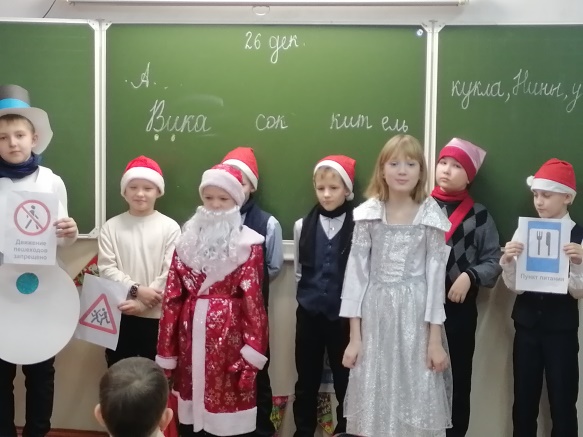 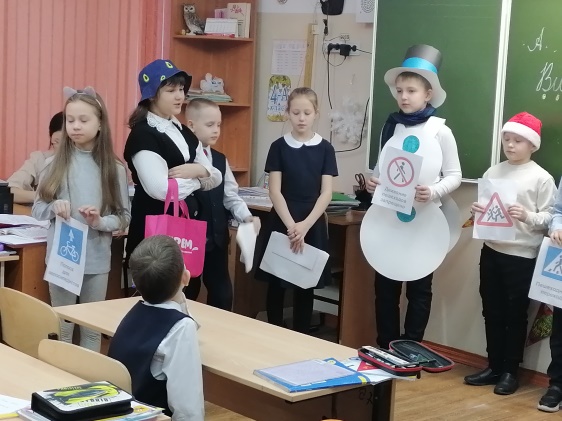 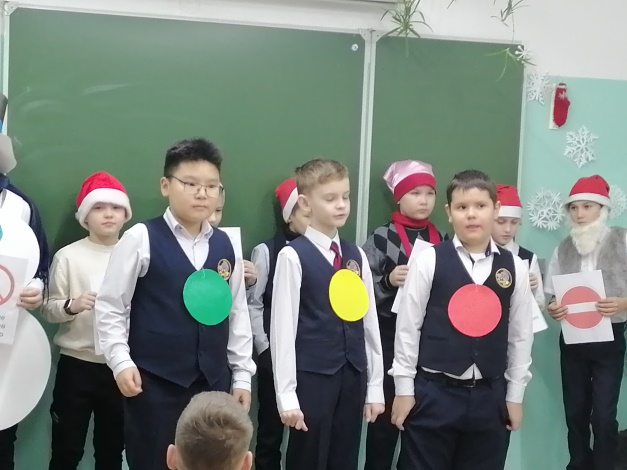 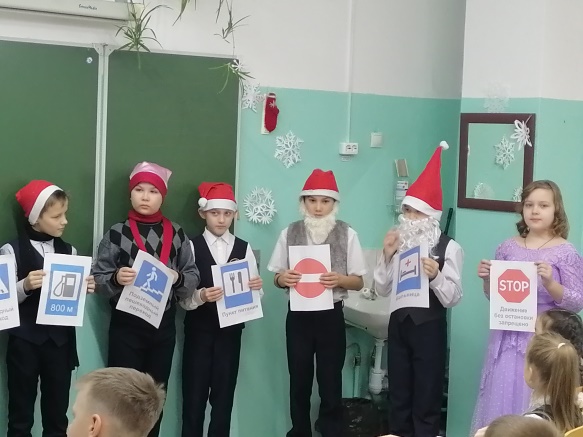 Отчет составлен Ю.А. Купцовой, руководителем отряда ЮИДЗаместитель директора ______/М.Ю. Игнатова/